 오 픈 콜 2023 _ 픽앤플레이스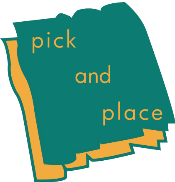 <<<Black and White>>>작성이 완료된 지원서는 작가님의 출품작 이미지와 함께 show_and_tell@naver.com 로 보내주세요 J                                                                                                                                                                                            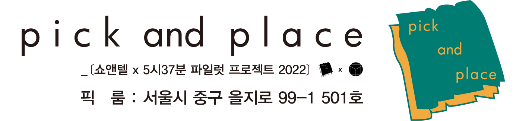 더 많은 정보는 저희 홈페이지를 방문해주세요: www.showandtell.kr 연락처: 김준환 <운영자4> <vaschael@gmail.com>이름활동명 사용시 활동명만 입력 부탁드립니다.이메일/연락처전시 진행 관련 안내사항 및 반입 반출시 필요합니다.연락처는 작품 반입시 알려주셔도 좋습니다.인스타그램게시물 태그에 사용됩니다. 원하지 않으실 경우 비워주세요.작품 가격 15/30 만원 중에 선택해서 입력해주세요.선택하다해당 소재를 선택한 이유가 궁금합니다.선택하다해당 설명 내용은 픽앤플레이스 인스타그램과 쇼앤텔 홈페이지에  소개됩니다. 놓다어떤 작업을 놓고 싶으신가요?놓다해당 설명 내용은 픽앤플레이스 인스타그램과 쇼앤텔 홈페이지에  소개됩니다.